                                                       (Identificación del centro gestor proponente) 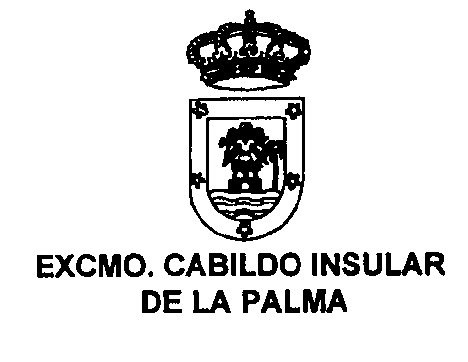 PROPUESTA DE INCORPORACIÓN DE REMANENTES DE CRÉDITO, QUE AMPARAN PROYECTOS FINANCIADOS CON INGRESOS AFECTADOSVisto el proyecto ________________________________, financiado con ingresos afectados, concedido a este Cabildo Insular mediante /Orden de _______________________________, de fecha _______________, por importe de ___________ €.Visto el saldo de crédito disponible y/o retenido/comprometido a 31 de diciembre en la aplicación presupuestaria ___________, denominada “_____________________” del Presupuesto de  de 202___, que asciende a ______________ €, y que está afectado a la ejecución del proyecto mencionado.Considerando que no se ha desistido ni se hace imposible continuar con la ejecución del citado gasto durante el ejercicio de 202____.Teniendo en cuenta los artículos 182.3 del R.D.L. 2/2004, de 5 de marzo, por el que se aprueba el texto refundido de  de las Haciendas Locales, y 47.5 del R.D. 500/1990, de 20 de abril, que señalan que los créditos que amparen proyectos financiados con ingresos afectados deberán incorporarse obligatoriamente, salvo que se desista total o parcialmente de iniciar o continuar la ejecución del gasto, o que se haga imposible su realización.En virtud del artículo 48.3 del R.D. 500/1990, que establece que se consideran recursos financieros suficientes, en el caso de incorporación de remanentes de créditos para gastos con financiación afectada, preferentemente, los excesos de financiación y los compromisos firmes de aportación afectados a los remanentes que se pretende incorporar. Y de conformidad con lo regulado al respecto en los citados textos legales, así como en  14ª de las que rigen la ejecución del vigente Presupuesto de  se propone la siguiente INCORPORACIÓN DE REMANENTES DE CRÉDITOS PARA GASTOS CON FINANCIACIÓN AFECTADA:	Santa Cruz de ,                                                                                                                              VºBº                EL/LA MIEMBRO CORPORATIVO/A                             EL//A DE SERVICIO                LA MIEMBRO CORPORATIVA                                                                                                                                                                                               TITULAR/DELEGADO/A                                                                                                                 DELEGADA DE HACIENDASR. JEFE DE LA OFICINA PRESUPUESTARIAAPLICACIÓN PRESUPUESTARIADENOMINACIÓNIMPORTE DEL CRÉDITO A INCORPORARSITUACIÓN DEL CRÉDITONº DEOPERACIÓN(especificar si es disponible, retenido o comprometido)TOTAL CRÉDITO A INCORPORAR AL PRESUPUESTO 202____TOTAL CRÉDITO A INCORPORAR AL PRESUPUESTO 202____€